ЧАСТНОЕ ОБРАЗОВАТЕЛЬНОЕ УЧРЕЖДЕНИЕ ВЫСШЕГО ОБРАЗОВАНИЯ «СЕВЕРО-КАВКАЗСКИЙ ГУМАНИТАРНЫЙ ИНСТИТУТ»                                                                                              УТВЕРЖДАЮ: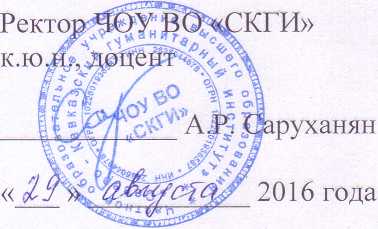 МЕТОДИЧЕСКИЕ РЕКОМЕНДАЦИИ
ПО ИСПОЛЬЗОВАНИИ ЭЛЕКТРОННЫХ РЕСУРСОВ
ЭЛЕКТРОННО-БИБЛИОТЕЧНОЙ СИСТЕМЫ В
ЧАСТНОМ ОБРАЗОВАТЕЛЬНОМ УЧРЕЖДЕНИИ
ВЫСШЕГО ОБРАЗОВАНИЯ«СЕВЕРО-КАВКАЗСКИЙ ГУМАНИТАРНЫЙ ИНСТИТУТ»1. Общие положенияНастоящие рекомендации разработаны на основании Федерального закона РФ «Об образовании» от 29.12.2012 № 273-ФЗ, Приказа Федеральной службы по надзору в сфере образования и науки от 05.09.2011 №1953 «Об утверждении лицензионных нормативов к наличию у лицензиата учебной, учебно-методической литературы и иных библиотечно-информационных ресурсов и средств обеспечения образовательного процесса по реализуемым в соответствии с лицензией на осуществление образовательной деятельности по образовательным программам высшего профессионального образования» и Устава Частного образовательного учреждения высшего образования «Северо-Кавказский гуманитарный институт» (далее - Институт).В Институте используются электронные ресурсы электроннобиблиотечной системы Электронно-библиотечная система IPRbooks (далее — ЭБС IPRbooks).ЭБС IPRbooks - это программный комплекс, зарегистрированный надлежащим образом, являющийся исключительной собственностьюОбщества с ограниченной ответственностью "Ай Пи Эр Медиа", и состоящий из:программы для ЭВМ «ЭБС IPRbooks» (далее — ПО);базы данных «БД IPRbooks»;Интернет-версии ЭБС IPRbooks, являющейся периодическиобновляемым и продолжающимся электронным изданием, учредителем и издателем которого выступает Общество	с	ограниченнойответственностью "Ай Пи Эр Медиа".Электронно-библиотечная система построена на клиент-серверной архитектуре, с дополнительной возможностью удаленного доступа через Интернет (с сайта http://www.iprbookshop.ru).ЭБС IPRbooks состоит из лицензионных изданий, охраняемых авторским правом, включенных на основе прямых договоров с Правообладателями. Исключительные права на программный комплекс принадлежат Обществу с ограниченной ответственностью "Ай Пи Эр Медиа".Каталог ЭБС IPRbooks структурирован по системе ББК (библиотечно-библиографическая классификация), система снабжена системой контекстного поиска и поиска по параметрам: автор, название книги, издательство, ISBN, год издания, ББК, УДК, тематика, ключевые слова).Все книги в ЭБС IPRbooks защищены и имеют формат sinv, чтение которых возможно только с помощью программы ЭБС IPRbooks. ЭБС IPRbooks позволяет цитировать текст, при этом программа автоматически создает оформленные надлежащим образом сноски (в кавычках, с указанием источника и автора). Также при работе с книгами предусмотрены функции конспектирования и создания примечаний. При увеличении масштаба текста изображение не искажается, высокое качество изображения сохраняется при любых действиях.ЭБС IPRbooks включает совокупность научных трудов, учебной и учебно-методической литературы, монографических изданий, справочной и практической литературы, систематизированных посредством ЭВМ.При этом учебные издания, находящиеся в библиотеке Института, и электронно-библиотечная система образуют единый библиотечный фонд библиотеки Института и не рассматриваются как самостоятельные библиотечные фонды.Базовая версия ЭБС IPRbooks - состоит из книг, исключительным Правообладателем которых является Общество с ограниченной ответственностью "Ай Пи Эр Медиа", а также книг партнеров, заключивших с Обществом с ограниченной ответственностью "Ай Пи Эр Медиа" договор на представление книг ЭБС IPRbooks.В рамках услуги предоставления доступа к ЭБС IPRbooks Общество с ограниченной ответственностью "Ай Пи Эр Медиа" предоставляет возможность Институту, а также студентам и сотрудникам Института знакомиться с изданиями, включенными в ЭБС IPRbooks, просматривать и читать входящие в них произведения и иные материалы, осуществлять их частичное воспроизведение в пределах, устанавливаемых ПО, а также использовать иные доступные сервисы ЭБС IPRbooks в объеме и на условиях, предусмотренных настоящим Положением и соответствующими договорами.Локальная вычислительная сеть (далее - ЛВС) - компьютерная сеть, находящаяся по месту нахождения Института, доступ к которой имеют пользователи Института.Для анализа системы необходимо войти под учетными данными,предоставленными для библиотеки (Логин - skgi	stat; Пароль -tf8sfJE). После того как произошла авторизация на сайте, необходимо перейти в личный кабинет. Справа во втором блоке «Информация для Вас» содержится инструкция по работе в личном кабинете, ниже естьсервис экспорта списка изданий доступных для вуза. Воспользовавшись данным простым сервисом, все заинтересованные лица могут получить актуальные и достоверные данные по всем	содержательнымхарактеристикам ЭБС. Указанный каталог создается самим сайтом путем запроса в базу, т.е. происходит выгрузка данных с сайта на текущее время и дату в режиме онлайн. При этом каталог содержит издания доступные авторизированному пользователю. Проверить наличие книг можно по сайту. Список изданий экспортируется в общеизвестном формате excel и содержит	необходимые параметры для оценки содержательныххарактеристик ЭБС: наименование, издательство, год издания, ОКСО (Общероссийский классификатор специальностей по образованию), тип издания (учебное пособие, монография, производственно-практическое издание) и др.